Circle the right word.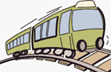 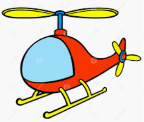 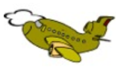 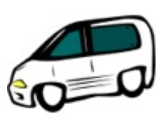 train                                     a) ship                                a) train               	   a) planecar                             	       b) helicopter                     b) plane                             b) shipbus                                        c) plane                              c) car                                 c) carFind the words.Label the pictures. Colour.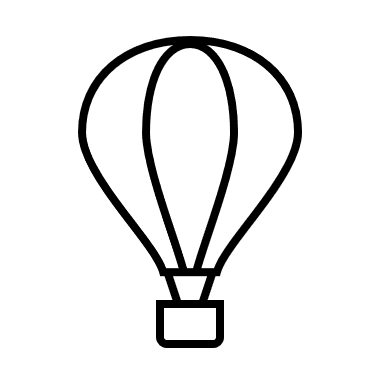 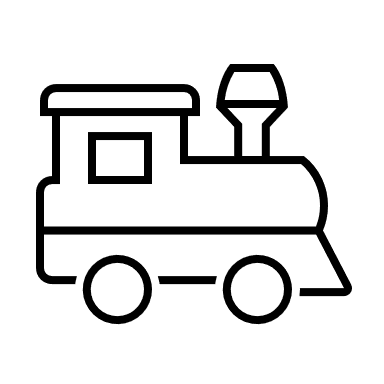 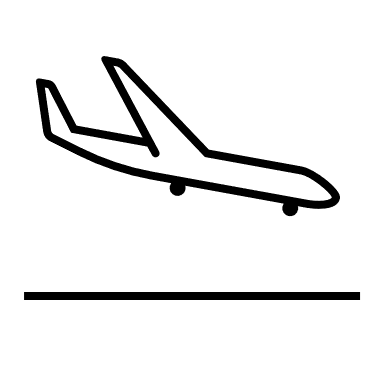 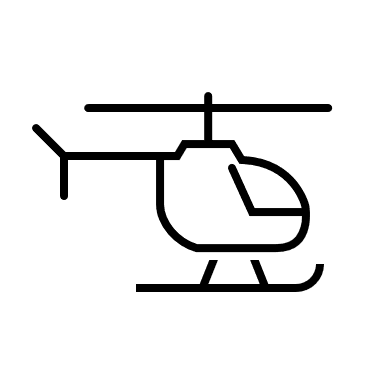 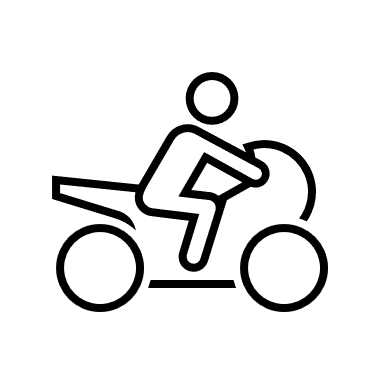 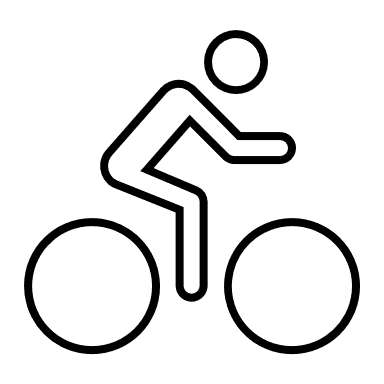 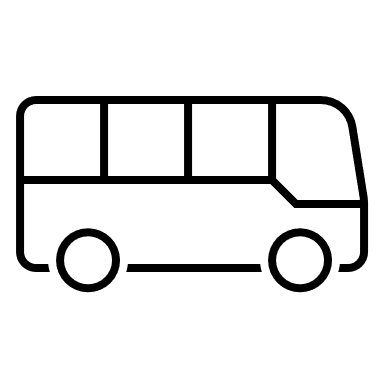 __________        ____________	  _____________     _________       ___________      __________      ___________Answer keyTrain, helicopter, plane, carh e l i c o p t e r   b u s   m o t o r b I k e   b a l l o o n  b i c y c l e  p l a n e   t r a i n balloon, train, plane, helicopter, motorbike, bicycle, busName: ____________________________    Surname: ____________________________    Nber: ____   Grade/Class: _____Name: ____________________________    Surname: ____________________________    Nber: ____   Grade/Class: _____Name: ____________________________    Surname: ____________________________    Nber: ____   Grade/Class: _____Assessment: _____________________________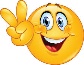 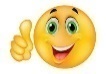 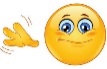 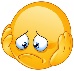 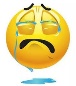 Date: ___________________________________________________    Date: ___________________________________________________    Assessment: _____________________________Teacher’s signature:___________________________Parent’s signature:___________________________